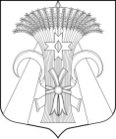 Местная администрацияМуниципального образования поселок ШушарыПОСТАНОВЛЕНИЕ«28» ноября 2019 года 								№ 451-П«О внесении изменений в Постановление Местнойадминистрации Муниципального образования поселок Шушары от 24.07.2019 № 240-П «Об утверждении Положения о комиссии по соблюдению требований к служебному поведению муниципальных служащих и урегулированию конфликта интересов в Местной администрации Муниципального образования поселок Шушары»В соответствии с Федеральным законом от 02.03.2007 № 25-ФЗ «О муниципальной службе в Российской Федерации», Федеральным законом от 25.12.2008 № 273-ФЗ «О противодействии коррупции», Указом Президента от 01.07.2010 № 821 «О комиссиях по соблюдению требований к служебному поведению федеральных государственных служащих и урегулированию конфликта интересов», Местная администрация	ПОСТАНОВЛЯЕТ: 	1. Внести изменения в Приложение № 2 «Состав комиссии по соблюдению требований к служебному поведению муниципальных служащих местной администрации Муниципального образования поселок Шушары и урегулированию конфликта интересов» к Постановлению Местной администрации Муниципального образования поселок Шушары от 24.07.2019 № 240-П, и изложить в новой редакции согласно приложению.2. Настоящее Постановление подлежит опубликованию в муниципальной газете «Муниципальный Вестник «Шушары» и размещению на сайте: мошушары.рф.3. Ведущему специалисту административно-правового отдела    ознакомить муниципальных служащих, входящих в состав комиссии, с настоящим Приложением лично под подпись.4.. Настоящее Постановление вступает в силу с момента его официального опубликования (обнародования) в муниципальной газете «Муниципальный Вестник «Шушары» и на сайте: мошушары.рф.5. Направить настоящее Постановление в Юридический комитет Администрации Губернатора Санкт-Петербурга для включения в Регистр в установленные законом сроки.6. Контроль за исполнением настоящего постановления оставляю за собой. Исполняющий обязанности главы Местной администрации Муниципального образования поселок Шушары 							                     Е.В. Измайлова Приложениек Постановлению Местной администрацииМуниципального образования поселок Шушары                                                                                                         от «28» ноября № 451-ПСостав комиссии по соблюдению требований к служебному поведению муниципальных служащих и урегулирования конфликта интересов в Местной администрации Муниципального образования поселок Шушары Председатель комиссии:Измайлова Е.В. – исполняющий обязанности главы Местной администрации. Заместитель председателя комиссии:Левашенко М.О. – руководитель административно-правового отдела. Секретарь комиссииМартемьянова Л.И. – ведущий специалист административно-правового отдела. Члены комиссии:Гоголева И.И. – главный специалист - юрист административно-правового отдела.Кинзерская С.В. - главный специалист отдела финансово – экономического планирования и бухгалтерского учета.Августинопольский Н.Н. – руководитель отдела по работе с населением и организациями.Депутат Муниципального Совета Муниципального образования поселок Шушары – по согласованию.Представитель Общественного совета жителей Муниципального образования «Поселок Шушары» - по согласованию.Представитель уполномоченного органа Санкт-Петербурга по профилактике коррупционных и иных правонарушений - по согласованию.